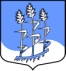 Администрация муниципального образованияГостицкое сельское поселение Сланцевского муниципального района Ленинградской областиРАСПОРЯЖЕНИЕ25.04.2018.                                                                                                             № 9-рО внесении изменений и дополнений в распоряжение администрации Гостицкое сельское поселение от 20.12.2016г. №47-р «О закреплении за администрацией Гостицкого сельского поселения Сланцевского муниципального района Ленинградской области полномочий администратора доходов бюджета Гостицкого сельского поселения Сланцевского муниципального района  Ленинградской области» (с изменениями от 31.01.2017)                В соответствии со статьей  160.1 Бюджетного кодекса Российской Федерации:Внести изменения и дополнения в распоряжение администрации Гостицкого сельского поселения от 20.12.2016 года №47-р «О закреплении за администрацией Гостицкого сельского поселения Сланцевского муниципального района Ленинградской области полномочий администратора доходов бюджета Гостицкого сельского поселения Сланцевского муниципального района Ленинградской области» (с изменениями от 31.01.2017):1. В приложение № 1 к распоряжению администрации Гостицкого сельского поселения от 20.12.2016г. №47-р внести строку следующего содержания:Контроль над выполнением данного распоряжения возложить на ведущего специалиста-главного бухгалтера  Пантелееву Т.М.Глава администрации                                                                В.Ф.ЛебедевКод бюджетной классификации Российской ФедерацииКод бюджетной классификации Российской ФедерацииНаименование главного администратора доходов местного бюджета81220225555100000151Субсидии бюджетам сельских поселений на поддержку государственных программ субъектов Российской Федерации и муниципальных программ формирования современной городской среды